Материал для дистанционного обучения в 3 «Б» классе на 6-8 мая по русскому языку.Урок 1. Тема  «Изменение имён прилагательных по родам»Записать слова  (каждое слово с новой строчки): осень, дерево, этаж, холод, тепло, жара. Определить род существительных.Подобрать к каждому существительному по 2 прилагательных – антонимов (противоположных по значению).Посмотреть видеоурок по ссылке: https://www.youtube.com/watch?v=DOXgAEufHSo   ( от 0 мин до 3.16 мин). Прочитать в учебнике высказывания на с.108-109 (Ив. Ив.)Определить род у прилагательных задания 1, выделить окончания по образцу.Например, 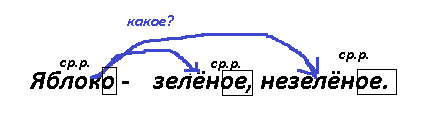 Выполнить упр.195 (под цифрой 1) из учебника стр.109 .Урок 2. Тема «Изменение имён прилагательных по числам».Задание на повторение темы, изученной на уроке 1. Из учебника на стр.110, упр.197.Досмотреть видеоурок по ссылке: https://www.youtube.com/watch?v=DOXgAEufHSo    ( 3.16 мин до 5.11 мин). Прочитать правило в учебнике на с.111.Выполнить упр.№199, на стр.111 учебника. Устно разобрать упр.№202, на стр.113 учебника.В тетради сделать вывод: Имена прилагательные во множественном числе по родам ______________________________.Урок 3. Тема «Изменение имён прилагательных по падежам».Выполним самостоятельную работу.Заполнить пропуски в правиле.       Имя прилагательное – это ______________ речи, которая обозначает ____________ предмета, отвечает на вопросы _____________, __________________, __________, ______________. Имя прилагательное связано с именем ______________________. Такая связь в русском языке называется ___________________________________. Имя прилагательное изменяется по__________________ и ____________________. Род и число прилагательных  определяем по _______________ и _______________ существительного.Определить род прилагательного:      Чистое небо, яркая звезда, ночной сон, враждебные голоса, пушистый иней, прозрачное стекло.Определить число прилагательного:       Мороз трескучий, конь ретивый, солнце яркое, день прекрасный, моря тёплые, ягоды зрелые,  фильм интересный, знаменитые актёры.Просклонять ( изменить по падежам) существительное дом.Им.п.(есть) кто?, что? _______Р.п. (нет) кого?, чего?_______Д.п. (дам) кому?, чему? _______В.п (вижу) кого?, что? ________Т.п.(творю) кем?, чем? _______П.п.(говорю) о ком?, о чём? _______Добавить к каждому существительному прилагательное  по смыслу. Посмотреть видеоурок по ссылке : https://yandex.ru/video/search?text=%D0%B2%D0%B8%D0%B4%D0%B5%D0%BE%D1%83%D1%80%D0%BE%D0%BA%203%20%D0%BA%D0%BB%D0%B0%D1%81%D1%81%20%D0%BF%D0%BE%20%D1%82%D0%B5%D0%BC%D0%B5%20%D0%B8%D0%B7%D0%BC%D0%B5%D0%BD%D0%B5%D0%BD%D0%B8%D0%B5%20%D0%B8%D0%BC%D0%B5%D0%BD%20%D0%BF%D1%80%D0%B8%D0%BB%D0%B0%D0%B3%D0%B0%D1%82%D0%B5%D0%BB%D1%8C%D0%BD%D1%8B%D1%85%20%D0%BF%D0%BE%20%D0%BF%D0%B0%D0%B4%D0%B5%D0%B6%D0%B0%D0%BC&path=wizard&parent-reqid=1588057501528448-1843708737139647799400287-production-app-host-vla-web-yp-335&filmId=1164608019673188914  Прочитать  беседу между Ваней и Иван Ивановичем в учебнике на с.114. сделать вывод (устно):             Имена прилагательные изменяются по ________________. Падеж имени прилагательного определяем по падежу имени ___________________________________.Выполнить упр. № 206 из учебника стр.114 ( определить только падеж!!!)Форма оценивания : Самостоятельная работа.